УвАЖАЕМЫЕ студенты, аспирантыи молодые ученые!Дирекция Института автоматики и электронного приборостроения Казанского национального исследовательского технического университета им. А.Н. Туполева (КНИТУ-КАИ) сообщает о проведении Всероссийской молодежной научно-технической конференции «Автоматика и электронное приборостроение» (АЭП-2017), посвященной 85-летию КНИТУ-КАИ  и приглашает принять участие в работе конференции с 25 по 28 апреля 2017 г.ФОРМА УЧАСТИЯ В КОНФЕРЕНЦИИочная, регламент выступления: 5–7 минут.Участие в конференции бесплатное.СЕКЦИИАвтоматика и управлениеВопросы для обсуждения: проектирование систем и средств управления, моделирование систем и средств управления, экспериментальное исследование систем и средств управления, производство и эксплуатация систем и средств управления.Председатель: д.т.н., профессор, зав. каф. АиУ Дегтярев Г.Л.Секретарь: к.т.н., доц. каф. АиУ Терентьев С.А.Приборы, информационно-измерительные системы и комплексыВопросы для обсуждения: разработка приборов, первичной информации, схемотехника измерительных устройств, проектирование в приборостроении, микропроцессоры в измерительной технике, биотехнические и медицинские аппараты и системы, оптические и оптико-электронные приборы и системы.Председатель: д.т.н., профессор, зав. каф. ПИИС Солдаткин В.М.Секретарь: к.т.н., доц. каф. ПИИС Смирнова С.В.Планируется работа подсекций.Стандартизация, сертификация и метрологияВопросы для обсуждения: взаимозаменяемость и нормирование точности, управление качеством, организация и технология испытаний, современные технологии управления производственными процессами, физические основы измерений и эталоны Председатель: д.т.н., профессор, зав. каф. ССТМ Галимов Ф.М.Секретарь: к.т.н., доц. каф. ССТМ Панин Е.П.По итогам работы конференции планируется издание сборника материалов конференции на электронном носителе. Сборнику будут присвоены коды ISBN, УДК и ББК; публикации будут размещены в РИНЦ.На конференцию предоставляются результаты оригинальных исследований и решения проблемных вопросов.Оргкомитет оставляет за собой право отклонить материалы, не соответствующие тематике конференции и / или оформленные с нарушением указанных требований.Материалы включаются в сборник в авторской редакции.Оргкомитет редактирование текстов не производит.Количество тезисов / докладов одного автора – не более двух.Количество авторов одного тезиса / доклада – не более трех.Максимальный объем тезисов – 3 стр.Предоставление МАТЕРИАЛовДокументы для участия в конференции направляются по электронному адресу оргкомитета до 25 апреля 2017 г.Сопроводительные материалы в заявке:– экспертное заключение о возможности опубликования в открытой печати (образец);– акт экспертизы (образец);– договор на размещение публикации в РИНЦ (образец);–тезисы в формате word (пример оформления).Бланки и образцы документов также доступны по адресу https://kai.ru/web/guest/events/event?id=5864306Заявка на участие во Всероссийской молодежной научно-технической конференции «Автоматика и электронное приборостроение» (АЭП-2017), посвященной 85-летию КНИТУ-КАИ25-28 апреля 2017 г.КазаньАдрес оргкомитета:420111, г. Казань, ул. Толстого, д. 15, КНИТУ-КАИ, каф. ПИИС, каб. 221Секретарь: Смирнова Светлана ВасильевнаТел.: +7-9272-457-335Иногородние участники самостоятельно решают вопросы по размещению, питанию, проезда до места проведения конференции за счет средств командирующих организаций.E-mail: aepkai2017@gmail.com КАЗАНСКИЙ НАЦИОНАЛЬНЫЙ ИССЛЕДОВАТЕЛЬСКИЙ ТЕХНИЧЕСКИЙ УНИВЕРСИТЕТ
ИМ. А.Н. ТУПОЛЕВА-КАИ
(КНИТУ-КАИ)ИНСТИТУТ АВТОМАТИКИ
И ЭЛЕКТРОННОГО ПРИБОРОСТРОЕНИЯ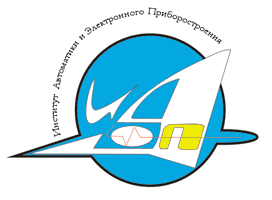 Всероссийская молодежнаянаучно-техническая конференция«Автоматика и электронное приборостроение» (АЭП-2017), посвященная 85-летию КНИТУ-КАИ25-28 апреля 2017 годаКАЗАНЬПриложениеУДК(пробел)ПУЛЬСАЦИОННО-ВИХРЕВОЕ ТЕЧЕНИЕ
ГАЗОВ В КАМЕРЕ СГОРАНИЯ(пробел)Иванов В.М., Сидоров Д.А.Научный руководитель: Г.И. Петров,
д-р техн. наук, профессор(Сыктывкарский государственный университет,
г. Сыктывкар)(пробел)Название, сведения об авторах на английском языке(пробел)Аннотация на русском и английском языках(пробел)Приводится текст материалов доклада, который содержит краткое изложение цели, методики проведения и результатов исследований (если возможно: анализ полученных данных и выводы).Таблицы и иллюстрации (не более 2-х объектов на страницу!) располагаются внутри текста. При наборе текста выдерживается режим «Автоматичекая расстановка переносов».Материалы печатаются в редакторе не ниже MS Word 2003, шрифт Times New Roman – 11 pt, абзацный отступ – 1; межстрочный интервал «одинарный», выравнивание – «по ширине» в формате А5, поля: левое – 1,8 см, правое – 1,7 см, верхнее – 2,1 см, нижнее – 2,5 см.Формулы в тексте набираются в Microcoft Equation.Рисунки, схемы, диаграммы должны быть четкими (фотографии не принимаются).Список литературы оформляется согласно
ГОСТ 7.1-2003, размещается в конце текста и отделяется от него пустой строкой.Библиография не должна превышать двух-трех названий. Ссылки на литературные источники в тексте должны даваться нумерацией в квадратных скобках [1], [2].Примеры библиографических записей:1. Евдокимов Ю.К. Распределенные измерительные среды и континуум-измерения: принципы, топология, алгоритмы // Нелинейный мир. 2007. Т. 5. № 10–11. С. 639–656.2. Tayfun Cimen. State-dependent riccati equation (SDRE) control: A survey // Proc. of the 17th World Congress The International Federation of Automatic Control,
July 6–11, 2001. Seoul, Korea, 2008.Фамилия, имя, отчество
докладчикаКонтактные телефоны; факс (с кодом города)Место учебы (работы), курсE-mailСекцияНазвание докладаФ.И.О. соавтора (-ов)Научный руководитель (Ф.И.О., ученая степень, звание)